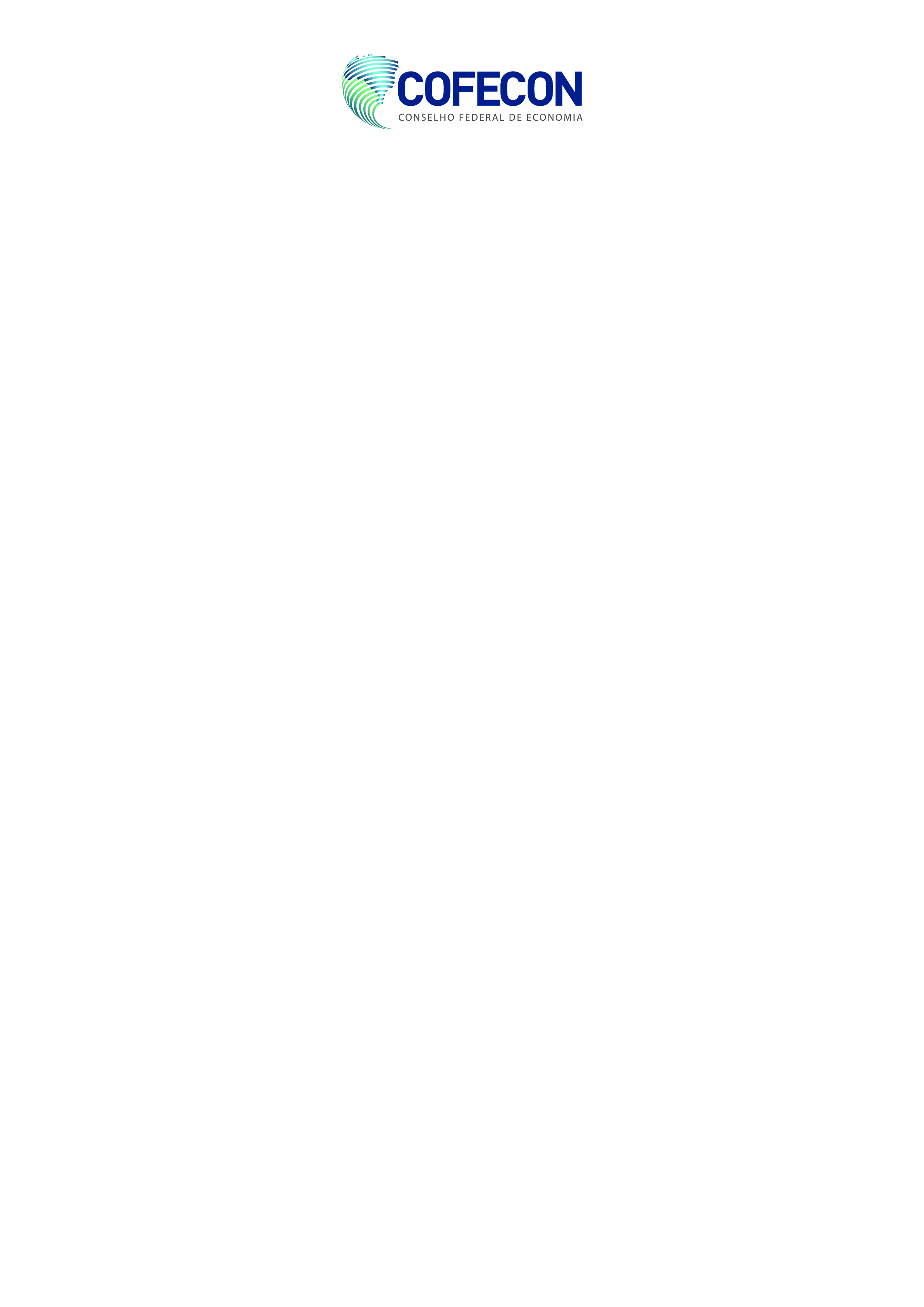 DECLARAÇÃO NEGATIVA DE COMUNICAÇÃO AO COAF (   ) Pessoa Física -  Registro CORECON-BA   Nº ......(   ) Pessoa Jurídica -  Registro CORECON-BA  Nº ......DECLARO, para fins de cumprimento ao que determina RESOLUÇÃO COFECON Nº 1.902, DE 28/11/2013, especificamente em seu Artigo 3º, Parágrafos Primeiro e Segundo, que:1º) Após avaliação das atividades desenvolvidas no exercício de 2018,NÃO CONHECI SITUAÇÕES DE SUSPEIÇÃO QUE DEMANDARAM COMUNICAÇÃO AO COAF, por meio eletrônico, em seu sítio.2º) Portanto, entrego, neste ato, ao CORECON-BA esta DECLARAÇÃO NEGATIVA DE COMUNICAÇÃO COAF.Salvador, ......, janeiro 2019.ASSINATURA						___________________________________						.......................................................................Nome por extenso.